E.3	Infant Food Intake FormStudy on Nutrition and Activity in Child Care Settings (SNACS)Infant Food Intake Caregiver Initials:  |     |     |About the Study.  The Study on Nutrition and Activity in Child Care Settings is intended to study nutrition and activity in child care centers, family day care homes, afterschool programs, and at-risk programs participating in the Child and Adult Care Food Program (CACFP) and some not participating in the CACFP.   More than 1,500 child care providers in over 20 states were selected to be part of the study.  Abt Associates is conducting this study for the USDA Food and Nutrition Service (FNS).  About this Booklet.  This booklet is to be filled out by the infant care provider, and will be used to collect information about the foods and beverages consumed by up to three infants for one day, and the time of each feeding while in the provider’s care. This includes foods brought in from home as well as prepared at the center. The infant care provider will receive $5 for completing the form for each sampled infant. Protecting Privacy.  All information gathered from child care sponsors, child care centers, family day care homes, child care administrators and staff, and families participating in this study is for research purposes only and will be kept private to the full extent allowed by law. Responses will be grouped with those of other study participants, and no individual participants, program administrators, program staff, parents, or children will be identified in any study report. Questions.  If you have any questions about the study please call our toll-free study number at 1-844-808-4777 or email SNACS@abtassoc.com.  We will be happy to answer your questions and to help you in any way we can. Thank you for participating in the Study on Nutrition and Activity in Child Care Settings.Tab 1InstructionsThis page has been left blank for double-sided printingINSTRUCTIONS Please use this form to record all the foods, drinks, formula, and/or breast milk you served to the infants being observed while he/she is in your child care facility on the day noted on the front cover.  Please be sure to include anything brought in from home by the parent or guardian that was served to the infant.USE ONE BOOKLET FOR THREE INFANTS: One booklet should be used to record the intake of up to three infants on one day.  Each infant care provider will receive one booklet to record information for these three infants. Write the name of the infant on each separate form, found on Tabs 4, 5 and 6.This booklet contains:TAB 1: Instructions TAB 2: Measurement Guide TAB 3: Example of a completed Infant Intake FormTAB 4: Infant Intake Form – Infant 1TAB 5: Infant Intake Form – Infant 2TAB 6: Infant Intake Form – Infant 3  Each infant should be recorded in a separate tab (space for 3 infants is provided)HOW TO FILL OUT THIS BOOKLET	Fill out the information at the top of the form: Date, Day of the Week, Infant Name, Infant Birthdate, Age Group of Infant, and Gender. When selecting the age group, keep in mind the age groups are as follows:Birth through 3 months 4 through 5 months 6 through 7 months 8 through 11 months For example, you would circle 6 - 7 months for an infant who is 7.5 months old. Then follow the instructions at the top of each column:Time of FeedingWrite down the time you started each feeding, including a.m. or p.m. This will help you keep track of the feedings you have recorded.What Did You Serve or Feed (to the Infant)?For each feeding, write down everything you fed to the infant, including formula, breast milk, solid foods (including purees and blended/mashed foods), snacks, and any other drinks. Use a separate row for each food or beverage. If you serve juice, please indicate if it is 100% juice in the “What did you serve or feed” column. Please see the last row of the example form.  Check the box to indicate whether the food or drink was brought from home or prepared in the center. Please also list any time the mother comes to the center and nurses the infant being observed in the center. You can indicate this by selecting the checkbox labeled “mom nursed” in the “What did you serve or feed” column. Do not worry about recording the amount of breast milk consumed during nursing sessions. Simply write “N/A” for not applicable in the last column. Please see the first row of the example form. How Much Did the Infant Eat or Drink?Write down how much of each item the sampled infant ate or drank.If you use standard measuring tools:For liquids (formula, breast milk, water, juice, whole milk, and any other liquids or drinks), record amount eaten in fluid ounces. Do NOT record liquids in numbers of cups. For example, write “4 fl. oz.” NOT  “1/2 cup”For foods, use standard measures such as “1 Tablespoon”.  Do NOT use non-standard measures such as “two bites”.For certain foods such as a banana or apple, you may write how much the child ate from the whole fruit, such as “½ apple” then fill in the blank next to the last check box by writing “whole” for the unit of measure. You can write the word “piece” or “whole” in the blank space.     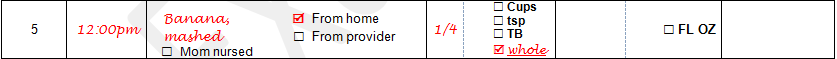 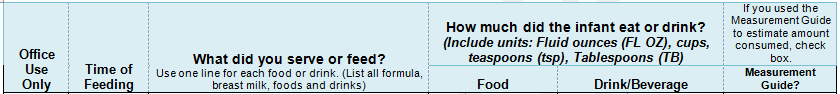 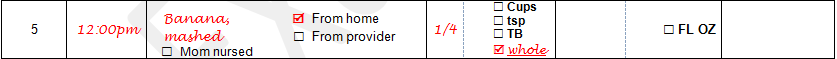 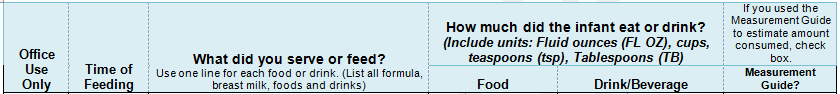 Write down the number or fraction of teaspoons, tablespoons, ounces or cups. Below is a list of conversions for your convenience.8 fluid Oz = 1 cup 3 level teaspoons (tsp) = 1 level Tablespoon (TB)If you do not use standard measuring tools:Use the images found on the following pages to estimate how much the infant ate or drankIndicate which serving dish was used (bowl, cup, spoon) by writing the code found beneath the image (B1, B2, B3, B4, C1, C2, S1, S2, S3, S4)Estimate how much was eaten (None, ¼ . ½, ¾, All); for spoons, indicate whether the spoonful was mounded or not Add a checkmark to the final column of the Infant Intake Module Form to indicate that you used the Measurement Guide to approximate the amount consumed. 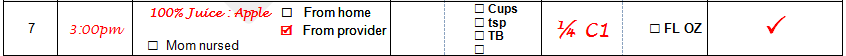 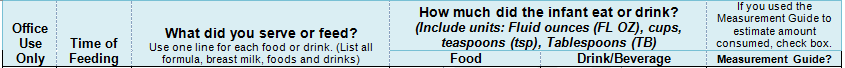 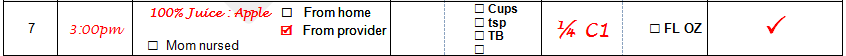 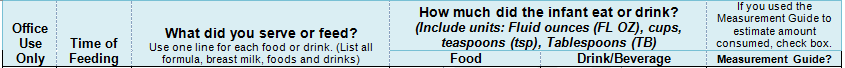 This page has been left blank for double-sided printingTab 2Measurement GuideThis page has been left blank for double-sided printingMeasurement Guide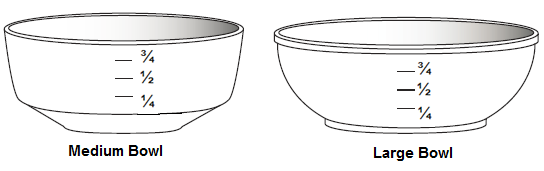 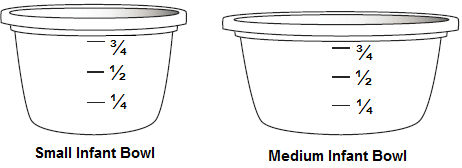 Measurement Guide, continued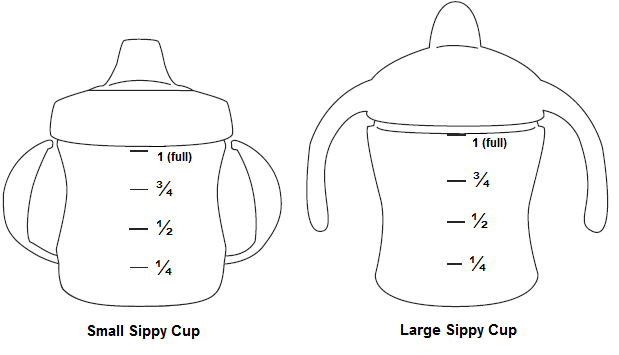 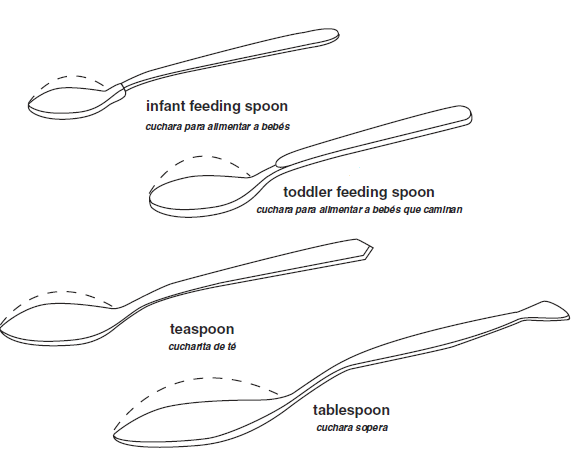 If you have any questions, please talk with the study team member that is at your program today.  If you are unable to talk with the study team member while they are onsite, please call (toll-free) Abt Associates at 1- 844-808-4777 or email Abt Associates at SNACS@abtassoc.com.Thank you very much for your help with this important study.Tab 3Example of a Completed Infant Intake FormThis page has been left blank for double-sided printingChild ID #:    |     |     |     |     |     |     |Today’s Date: ______   ______   ______      	Day of the Week (Please circle one):  MON      TUES     WED     THURS      FRIINFANT FOOD INTAKE FORMName of infant:__Jackson Smith_______   Birthdate of infant:___9/25/15____________  	Gender (circle one):	M	FAge of Infant (please circle one):     0 – 3 months   	4 – 5 months 	 	6 – 7 months 		8 months through 11 months		 The Infant Food Intake Form was adapted from the Infant Food Intake Record used in the Early Childhood and Childcare Study and the Childcare Food Information Form from the Feeding Infants in Childcare Study (FITS).This page has been left blank for double-sided printingTab 4Infant Intake Form—Infant 1This page has been left blank for double-sided printingThis page has been left blank for double-sided printingChild ID #:    |     |     |     |     |     |     |Today’s Date: ______   ______   ______      	                                    Day of the Week (Please circle one):  MON      TUES     WED     THURS      FRIINFANT FOOD INTAKE FORMName of infant:________________________ Birthdate of infant:_______________	         Gender (circle one):	M	F Age of Infant (please circle one):     0 – 3 months   	4 – 5 months 	 	6 – 7 months 		8 months through 11 months		 INFANT FOOD INTAKE FORM continuedThe Infant Food Intake Form was adapted from the Infant Food Intake Record used in the Early Childhood and Childcare Study and the Childcare Food Information Form from the Feeding Infants in Childcare Study (FITS).This page has been left blank for double-sided printingTab 5Infant Intake Form—Infant 2This page has been left blank for double-sided printingChild ID #:    |     |     |     |     |     |     |Today’s Date: ______   ______   ______      	                                    Day of the Week (Please circle one):  MON      TUES     WED     THURS      FRIINFANT FOOD INTAKE FORMName of infant:________________________ Birthdate of infant:_______________	         Gender (circle one):	M	F Age of Infant (please circle one):     0 – 3 months   	4 – 5 months 	 	6 – 7 months 		8 months through 11 months	 INFANT FOOD INTAKE FORM continuedThe Infant Food Intake Form was adapted from the Infant Food Intake Record used in the Early Childhood and Childcare Study and the Childcare Food Information Form from the Feeding Infants in Childcare Study (FITS).Tab 6Infant Intake Form—Infant 3This page has been left blank for double-sided printingChild ID #:    |     |     |     |     |     |     |Today’s Date: ______   ______   ______      	                                    Day of the Week (Please circle one):  MON      TUES     WED     THURS      FRIINFANT FOOD INTAKE FORMName of infant:________________________ Birthdate of infant:_______________	         Gender (circle one):	M	F Age of Infant (please circle one):     0 – 3 months   	4 – 5 months 	 	6 – 7 months 		8 months through 11 months		 INFANT FOOD INTAKE FORM continuedThe Infant Food Intake Form was adapted from the Infant Food Intake Record used in the Early Childhood and Childcare Study and the Childcare Food Information Form from the Feeding Infants in Childcare Study (FITS).According to the Paperwork Reduction Act of 1995, an agency may not conduct or sponsor, and a person is not required to respond to, a collection of information unless it displays a valid OMB control number. The valid OMB control number for this information collection is 0584-XXXX .The time required to complete this information collection is estimated to average 10 minutes per infant (for an estimated total of 50 minutes per infant care provider), including the time for reviewing instructions, searching existing data sources, gathering and maintaining the data needed, and completing and reviewing the collection of information. Office Use OnlyTime of FeedingWhat did you serve or feed? Use one line for each food or drink. (List all formula, breast milk, foods and drinks)How much did the infant eat or drink? (Include units: Fluid ounces (FL OZ), cups, teaspoons (tsp), Tablespoons (TB), or otherHow much did the infant eat or drink? (Include units: Fluid ounces (FL OZ), cups, teaspoons (tsp), Tablespoons (TB), or otherHow much did the infant eat or drink? (Include units: Fluid ounces (FL OZ), cups, teaspoons (tsp), Tablespoons (TB), or otherHow much did the infant eat or drink? (Include units: Fluid ounces (FL OZ), cups, teaspoons (tsp), Tablespoons (TB), or otherIf you used the Measurement Guide to estimate amount consumed, check box.Office Use OnlyTime of FeedingWhat did you serve or feed? Use one line for each food or drink. (List all formula, breast milk, foods and drinks)FoodFoodDrink/BeverageDrink/BeverageMeasurement Guide?18:00amBreast milk            From home     From provider  Mom nursed  Cups tsp TB______N/A FL OZ210:00amApple Sauce              From home     From provider  Mom nursed2 Cups tsp TB ______ FL OZ312:00pmOatmeal                   From home       From provider    Mom nursed1/4 Cups tsp TB ______ FL OZ412:00pmBreast milk              From home        From provider    Mom nursed  Cups tsp TB ______5 FL OZ512:00pmBanana,                  From homemashed                        From provider    Mom nursed1/4 Cups tsp TB whole FL OZ63:00pmBreast milk             From home     From provider    Mom nursed  Cups tsp TB ______6 FL OZ73:00pm100% Juice : Apple      From home     From provider    Mom nursed Cups tsp TB ______¼  C1 FL OZOffice Use OnlyTime of FeedingWhat did you serve or feed? Use one line for each food or drink. (List all formula, breast milk, foods and drinks) How much did the infant eat or drink? (Include units: Fluid ounces (FL OZ), cups, teaspoons (tsp), Tablespoons (TB), or otherHow much did the infant eat or drink? (Include units: Fluid ounces (FL OZ), cups, teaspoons (tsp), Tablespoons (TB), or otherHow much did the infant eat or drink? (Include units: Fluid ounces (FL OZ), cups, teaspoons (tsp), Tablespoons (TB), or otherHow much did the infant eat or drink? (Include units: Fluid ounces (FL OZ), cups, teaspoons (tsp), Tablespoons (TB), or otherIf you used the Measurement Guide to estimate amount consumed, check box.Office Use OnlyTime of FeedingWhat did you serve or feed? Use one line for each food or drink. (List all formula, breast milk, foods and drinks) FoodFoodDrink/BeverageDrink/BeverageMeasurement Guide?1                                        From home       From provider  Mom nursed Cups tsp TB _____ FL OZ2                                        From home       From provider  Mom nursed Cups tsp TB _____ FL OZ3                                        From home       From provider  Mom nursed Cups tsp TB _____ FL OZ4                                        From home       From provider  Mom nursed Cups tsp TB _____ FL OZ5                                        From home       From provider  Mom nursed Cups tsp TB _____ FL OZ6                                        From home       From provider  Mom nursed Cups tsp TB _____ FL OZ7                                        From home       From provider  Mom nursed Cups tsp TB _____ FL OZOffice Use OnlyTime of FeedingWhat did you serve or feed? Use one line for each food or drink. (List all formula, breast milk, foods and drinks)How much did the infant eat or drink? (Include units: Fluid ounces (FL OZ), cups, teaspoons (tsp), Tablespoons (TB), or otherHow much did the infant eat or drink? (Include units: Fluid ounces (FL OZ), cups, teaspoons (tsp), Tablespoons (TB), or otherHow much did the infant eat or drink? (Include units: Fluid ounces (FL OZ), cups, teaspoons (tsp), Tablespoons (TB), or otherHow much did the infant eat or drink? (Include units: Fluid ounces (FL OZ), cups, teaspoons (tsp), Tablespoons (TB), or otherIf you used the Measurement Guide to estimate amount consumed, check box.Office Use OnlyTime of FeedingWhat did you serve or feed? Use one line for each food or drink. (List all formula, breast milk, foods and drinks)FoodFoodDrink/BeverageDrink/BeverageMeasurement Guide?8                                        From home       From provider  Mom nursed Cups tsp TB _____ FL OZ9                                        From home       From provider  Mom nursed Cups tsp TB _____ FL OZ10                                        From home       From provider  Mom nursed Cups tsp TB _____ FL OZ11                                        From home       From provider  Mom nursed Cups tsp TB _____ FL OZ12                                        From home       From provider  Mom nursed Cups tsp TB _____ FL OZ13                                        From home       From provider  Mom nursed Cups tsp TB _____ FL OZ14                                        From home       From provider  Mom nursed Cups tsp TB _____ FL OZ15                                        From home       From provider  Mom nursed Cups tsp TB _____ FL OZOffice Use OnlyTime of FeedingWhat did you serve or feed? Use one line for each food or drink. (List all formula, breast milk, foods and drinks)How much did the infant eat or drink? (Include units: Fluid ounces (FL OZ), cups, teaspoons (tsp), Tablespoons (TB), or otherHow much did the infant eat or drink? (Include units: Fluid ounces (FL OZ), cups, teaspoons (tsp), Tablespoons (TB), or otherHow much did the infant eat or drink? (Include units: Fluid ounces (FL OZ), cups, teaspoons (tsp), Tablespoons (TB), or otherHow much did the infant eat or drink? (Include units: Fluid ounces (FL OZ), cups, teaspoons (tsp), Tablespoons (TB), or otherIf you used the Measurement Guide to estimate amount consumed, check box.Office Use OnlyTime of FeedingWhat did you serve or feed? Use one line for each food or drink. (List all formula, breast milk, foods and drinks)FoodFoodDrink/BeverageDrink/BeverageMeasurement Guide?16                                        From home       From provider  Mom nursed Cups tsp TB _____ FL OZ17                                        From home       From provider  Mom nursed Cups tsp TB _____ FL OZ18                                        From home       From provider  Mom nursed Cups tsp TB _____ FL OZ19                                        From home       From provider  Mom nursed Cups tsp TB _____ FL OZ20                                        From home       From provider  Mom nursed Cups tsp TB _____ FL OZ21                                        From home       From provider  Mom nursed Cups tsp TB _____ FL OZ22                                        From home       From provider  Mom nursed Cups tsp TB _____ FL OZ23                                        From home       From provider  Mom nursed Cups tsp TB _____ FL OZ24                                        From home       From provider  Mom nursed Cups tsp TB _____ FL OZOffice Use OnlyTime of FeedingWhat did you serve or feed? Use one line for each food or drink. (List all formula, breast milk, foods and drinks)How much did the infant eat or drink? (Include units: Fluid ounces (FL OZ), cups, teaspoons (tsp), Tablespoons (TB), or otherHow much did the infant eat or drink? (Include units: Fluid ounces (FL OZ), cups, teaspoons (tsp), Tablespoons (TB), or otherHow much did the infant eat or drink? (Include units: Fluid ounces (FL OZ), cups, teaspoons (tsp), Tablespoons (TB), or otherHow much did the infant eat or drink? (Include units: Fluid ounces (FL OZ), cups, teaspoons (tsp), Tablespoons (TB), or otherIf you used the Measurement Guide to estimate amount consumed, check box.Office Use OnlyTime of FeedingWhat did you serve or feed? Use one line for each food or drink. (List all formula, breast milk, foods and drinks)FoodFoodDrink/BeverageDrink/BeverageMeasurement Guide?1                                        From home       From provider  Mom nursed Cups tsp TB _____ FL OZ2                                        From home       From provider  Mom nursed Cups tsp TB _____ FL OZ3                                        From home       From provider  Mom nursed Cups tsp TB _____ FL OZ4                                        From home       From provider  Mom nursed Cups tsp TB _____ FL OZ5                                        From home       From provider  Mom nursed Cups tsp TB _____ FL OZ6                                        From home       From provider  Mom nursed Cups tsp TB _____ FL OZ7                                        From home       From provider  Mom nursed Cups tsp TB _____ FL OZOffice Use OnlyTime of FeedingWhat did you serve or feed? Use one line for each food or drink. (List all formula, breast milk, foods and drinks)How much did the infant eat or drink? (Include units: Fluid ounces (FL OZ), cups, teaspoons (tsp), Tablespoons (TB), or otherHow much did the infant eat or drink? (Include units: Fluid ounces (FL OZ), cups, teaspoons (tsp), Tablespoons (TB), or otherHow much did the infant eat or drink? (Include units: Fluid ounces (FL OZ), cups, teaspoons (tsp), Tablespoons (TB), or otherHow much did the infant eat or drink? (Include units: Fluid ounces (FL OZ), cups, teaspoons (tsp), Tablespoons (TB), or otherIf you used the Measurement Guide to estimate amount consumed, check box.Office Use OnlyTime of FeedingWhat did you serve or feed? Use one line for each food or drink. (List all formula, breast milk, foods and drinks)FoodFoodDrink/BeverageDrink/BeverageMeasurement Guide?8                                        From home       From provider  Mom nursed Cups tsp TB _____ FL OZ9                                        From home       From provider  Mom nursed Cups tsp TB _____ FL OZ10                                        From home       From provider  Mom nursed Cups tsp TB _____ FL OZ11                                        From home       From provider  Mom nursed Cups tsp TB _____ FL OZ12                                        From home       From provider  Mom nursed Cups tsp TB _____ FL OZ13                                        From home       From provider  Mom nursed Cups tsp TB _____ FL OZ14                                        From home       From provider  Mom nursed Cups tsp TB _____ FL OZ15                                        From home       From provider  Mom nursed Cups tsp TB _____ FL OZOffice Use OnlyTime of FeedingWhat did you serve or feed? Use one line for each food or drink. (List all formula, breast milk, foods and drinks)How much did the infant eat or drink? (Include units: Fluid ounces (FL OZ), cups, teaspoons (tsp), Tablespoons (TB), or otherHow much did the infant eat or drink? (Include units: Fluid ounces (FL OZ), cups, teaspoons (tsp), Tablespoons (TB), or otherHow much did the infant eat or drink? (Include units: Fluid ounces (FL OZ), cups, teaspoons (tsp), Tablespoons (TB), or otherHow much did the infant eat or drink? (Include units: Fluid ounces (FL OZ), cups, teaspoons (tsp), Tablespoons (TB), or otherIf you used the Measurement Guide to estimate amount consumed, check box.Office Use OnlyTime of FeedingWhat did you serve or feed? Use one line for each food or drink. (List all formula, breast milk, foods and drinks)FoodFoodDrink/BeverageDrink/BeverageMeasurement Guide?16                                        From home       From provider  Mom nursed Cups tsp TB _____ FL OZ17                                        From home       From provider  Mom nursed Cups tsp TB _____ FL OZ18                                        From home       From provider  Mom nursed Cups tsp TB _____ FL OZ19                                        From home       From provider  Mom nursed Cups tsp TB _____ FL OZ20                                        From home       From provider  Mom nursed Cups tsp TB _____ FL OZ21                                        From home       From provider  Mom nursed Cups tsp TB _____ FL OZ22                                        From home       From provider  Mom nursed Cups tsp TB _____ FL OZ23                                        From home       From provider  Mom nursed Cups tsp TB _____ FL OZ24                                        From home       From provider  Mom nursed Cups tsp TB _____ FL OZOffice Use OnlyTime of FeedingWhat did you serve or feed? Use one line for each food or drink. (List all formula, breast milk, foods and drinks)How much did the infant eat or drink? (Include units: Fluid ounces (FL OZ), cups, teaspoons (tsp), Tablespoons (TB), or otherHow much did the infant eat or drink? (Include units: Fluid ounces (FL OZ), cups, teaspoons (tsp), Tablespoons (TB), or otherHow much did the infant eat or drink? (Include units: Fluid ounces (FL OZ), cups, teaspoons (tsp), Tablespoons (TB), or otherHow much did the infant eat or drink? (Include units: Fluid ounces (FL OZ), cups, teaspoons (tsp), Tablespoons (TB), or otherIf you used the Measurement Guide to estimate amount consumed, check box.Office Use OnlyTime of FeedingWhat did you serve or feed? Use one line for each food or drink. (List all formula, breast milk, foods and drinks)FoodFoodDrink/BeverageDrink/BeverageMeasurement Guide?1                                        From home       From provider  Mom nursed Cups tsp TB _____ FL OZ2                                        From home       From provider  Mom nursed Cups tsp TB _____ FL OZ3                                        From home       From provider  Mom nursed Cups tsp TB _____ FL OZ4                                        From home       From provider  Mom nursed Cups tsp TB _____ FL OZ5                                        From home       From provider  Mom nursed Cups tsp TB _____ FL OZ6                                        From home       From provider  Mom nursed Cups tsp TB _____ FL OZ7                                        From home       From provider  Mom nursed Cups tsp TB _____ FL OZOffice Use OnlyTime of FeedingWhat did you serve or feed? Use one line for each food or drink. (List all formula, breast milk, foods and drinks)How much did the infant eat or drink? (Include units: Fluid ounces (FL OZ), cups, teaspoons (tsp), Tablespoons (TB), or otherHow much did the infant eat or drink? (Include units: Fluid ounces (FL OZ), cups, teaspoons (tsp), Tablespoons (TB), or otherHow much did the infant eat or drink? (Include units: Fluid ounces (FL OZ), cups, teaspoons (tsp), Tablespoons (TB), or otherHow much did the infant eat or drink? (Include units: Fluid ounces (FL OZ), cups, teaspoons (tsp), Tablespoons (TB), or otherIf you used the Measurement Guide to estimate amount consumed, check box.Office Use OnlyTime of FeedingWhat did you serve or feed? Use one line for each food or drink. (List all formula, breast milk, foods and drinks)FoodFoodDrink/BeverageDrink/BeverageMeasurement Guide?8                                        From home       From provider  Mom nursed Cups tsp TB _____ FL OZ9                                        From home       From provider  Mom nursed Cups tsp TB _____ FL OZ10                                        From home       From provider  Mom nursed Cups tsp TB _____ FL OZ11                                        From home       From provider  Mom nursed Cups tsp TB _____ FL OZ12                                        From home       From provider  Mom nursed Cups tsp TB _____ FL OZ13                                        From home       From provider  Mom nursed Cups tsp TB _____ FL OZ14                                        From home       From provider  Mom nursed Cups tsp TB _____ FL OZ15                                        From home       From provider  Mom nursed Cups tsp TB _____ FL OZOffice Use OnlyTime of FeedingWhat did you serve or feed? Use one line for each food or drink. (List all formula, breast milk, foods and drinks)How much did the infant eat or drink? (Include units: Fluid ounces (FL OZ), cups, teaspoons (tsp), Tablespoons (TB), or otherHow much did the infant eat or drink? (Include units: Fluid ounces (FL OZ), cups, teaspoons (tsp), Tablespoons (TB), or otherHow much did the infant eat or drink? (Include units: Fluid ounces (FL OZ), cups, teaspoons (tsp), Tablespoons (TB), or otherHow much did the infant eat or drink? (Include units: Fluid ounces (FL OZ), cups, teaspoons (tsp), Tablespoons (TB), or otherIf you used the Measurement Guide to estimate amount consumed, check box.Office Use OnlyTime of FeedingWhat did you serve or feed? Use one line for each food or drink. (List all formula, breast milk, foods and drinks)FoodFoodDrink/BeverageDrink/BeverageMeasurement Guide?16                                        From home       From provider  Mom nursed Cups tsp TB _____ FL OZ17                                        From home       From provider  Mom nursed Cups tsp TB _____ FL OZ18                                        From home       From provider  Mom nursed Cups tsp TB _____ FL OZ19                                        From home       From provider  Mom nursed Cups tsp TB _____ FL OZ20                                        From home       From provider  Mom nursed Cups tsp TB _____ FL OZ21                                        From home       From provider  Mom nursed Cups tsp TB _____ FL OZ22                                        From home       From provider  Mom nursed Cups tsp TB _____ FL OZ23                                        From home       From provider  Mom nursed Cups tsp TB _____ FL OZ24                                        From home       From provider  Mom nursed Cups tsp TB _____ FL OZ